Annual Work Plan 2014 as part of the CPAP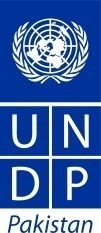 United Nations Development ProgrammePakistanAgreed by [Implementing Partner - NPD]:Agreed by UNDP (CD / DCD-P):Annual Work Plan Year: 2014Institutional Strengthening of Ozone Cell for the implementation of Montreal Protocol Phase VIIMonitoring PlanIII. Recruitment Plan 2014(Include all the recruitments envisaged by the project in AWP 2014 - including national and international staff positions that are vacant or newly created) Institutional Strengthening of Ozone Cell for the implementation of Montreal Protocol Phase VIIIV. Procurement Plan 2014Institutional Strengthening of Ozone Cell for the implementation of Montreal Protocol Phase VII(Include all local and international procurements valued at or above $ 2,500 envisaged in AWP 2014 – including goods, assets, services and works)V. Management ArrangementsManagement Arrangements at Regional LevelVI. Planning, Monitoring and Reporting  The project will follow the following planning, monitoring and reporting cycle during the year. As necessary, add the target dates monitoring visits, spot checks, evaluations and other missions by donors or other stakeholders.OFFLINE RISK LOG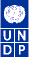 (see Deliverable Description for the Risk Log regarding its purpose and use)Project TitleInstitutional Strengthening of Ozone Cell for the implementation of Montreal Protocol Phase VIIUNDAF Outcome(s):			Improved living conditions through environmental management for sustainable developmentExpected CP Outcome(s):	(Those linked to the project and extracted from the CPAP)Outcome 2.1 Creation of employment opportunities and decent work through industry, construction, services, vocational/skills training, agricultural and cultural development, as well as promoting youth employment and public-private partnerships Expected Output(s):	(Those that will result from the project and extracted from the CCPAP) Reduction in use of HCFC’s by 10 percent by 2015Implementing Partner: Climate Change DivisionResponsible Parties:EXPECTED CP OUTPUTSand indicators including annual targetsPLANNED ACTIVITIESList all activities to be undertaken during the year towards stated  outputsTimeframeTimeframeTimeframeTimeframePlanned BudgetPlanned BudgetSchedule of payments by UNDPSchedule of payments by UNDPSchedule of payments by UNDPSchedule of payments by UNDPEXPECTED CP OUTPUTSand indicators including annual targetsPLANNED ACTIVITIESList all activities to be undertaken during the year towards stated  outputsQ1Q2Q3Q4Budget DescriptionAmount (US $)Q1Q2Q3Q4Output  1: There is sufficient awareness in the Government, Industry and associations about the deletion of Ozone LayerBaseline: The strategic plans of institutions and industry include replacement of Ozone Deleting SubstancesIndicators: Number of industries converting to Ozone friendly technologiesTargets: Increase awareness in 2014 especially on HCFCPromote awareness about Ozone layer depletion and the Montreal ProtocolWorkshops and seminars Technical literature distributed to refrigeration industry for conversion to Ozone friendly technologiesAcademia involved in promoting research on Ozone depletionCivil society is aware of the hazard of increased UV raysPosters , brochures and leaflets printedInternational Ozone Day celebratedXXXXInstitutional Strengthening funding for Montreal Protocol in Pakistan ((71600, 72100)3893085008500 125009430Output  2:A workable quota system for limiting the imports of HCFC’s is in place and communicated to the institutions for implementationBaseline: The present import policies cover the import procedures for ODSIndicators: Imports of HCFC’s for 2014 are reduced by 10 percentNumber of illegal imports stopped by custom authoritiesTargets: The major ports of import have the ODS regulationsA quota for the year 2014 computed and conveyed to FBR and Ministry of commerce for implementation.Importers are aware of the quotas and importance of the controlled imports through letters and workshopsXXXXInstitutional Strengthening funding for Montreal Protocol in Pakistan (71600, 72100)5,0002600N/A2400N/AOutput  3:National strategy to introduce alternate refrigerants in refrigeration industryBaseline: Present policies to promote alternate and natural refrigerantsIndicators: Number of industries with plans to phase-out ODS  The Climate change division has taken on board other concerned departments to obtain consensus for a national policyRegional strategies for the policies on alternate refrigerants are evaluated UNEP is providing technical literature on latest research on refrigerantsStage 2 HPMP is initiated with UNIDO assistanceXXXXInstitutional Strengthening funding for Montreal Protocol in PakistanN/AN/AN/AN/AN/AOutput 4 : Data collection of ODS used in Pakistan (types and quantities) in 2013 is done as per the requirements of Montreal ProtocolBaselines: Present system of collecting accurate data on ODS imports is reliableIndicators: Agencies responsible for data submission are acting timelyArticle 7 Data report is submitted on time to the secretariat of Montreal ProtocolThe Montreal Protocol places the data on its websiteXInstitutional Strengthening funding for Montreal Protocol in PakistanN/AN/AN/AN/AN/AOutput-5: Activities are as per articles of Montreal Protocol, decisions of MOP , OEWG and Executive committee meetings of the MLFBaseline: The existing system of processing the  information on ODS and its dissemination to the stakeholdersIndicators: Number of  transmissions received from UNEP26th Meeting of the Parties and 34th OEWG are attended  Phase-out schedule of ODS is evaluated and interpretedSpecific actions for ODS to be phased out in 2014 like Methyl Bromide  are taken ODS reclamation sites are setup with UNEP assistanceMeetings with relevant stakeholders take place regularly. XXXXInstitutional Strengthening funding for Montreal Protocol in Pakistan (71600, 72100)2,000N/A10001000N/AOutput 6 Project ManagementThe Ozone Cell administrative costs office accommodation, Utilities bills, salaries, monitoring  visits, transport maintenance POL, stationary and other sundry expensesXXXXInstitutional Strengthening funding for Montreal Protocol in Pakistan (74500, 73100, 74100, 71400, 71600) 66303 233751500015000 12928Total112,23334475 245003090022358Expected Results (Outcomes & Outputs)IndicatorsBaselineBaselineTargetsData Collection Plan Data Collection Plan Data Collection Plan Data Collection Plan Data Collection Plan Expected Results (Outcomes & Outputs)IndicatorsBaselineBaselineTargetsSource/Method of CollectionSchedule/ FrequencyResponsible StaffResources ($)Risks and Assumptions Obtained from the CPAP and project Results Frameworks) Obtained from the CPAP and project Results Frameworks)At the project start dateAt the project start dateAt the project end date Specific publication, evaluation, survey, field observation, interviews, etcMonthly, quarterly, annually, etc Staff member responsible for collecting and reporting dataEstimated cost of collecting and reporting dataAny risks or assumptions concerning data collection CPAP Outcome:Outcome 2.1 Creation of employment opportunities and decent work through industry, construction, services, vocational/skills training, agricultural and cultural development, as well as promoting youth employment and public-private partnershipsNumber of initiatives on green, clean industries and jobs and low cost energy and climate change measures ODS (Ozone Depleting Substances) imports of 2009-2010 ODS (Ozone Depleting Substances) imports of 2009-2010 Survey, field observationAnnually Ozone CellDelay in  implementation of articles of Montreal ProtocolCPAP Output:Reduction in use of HCFC’s   The usage of Ozone Depleting substances has reduced Average imports of 2009-2010  Average imports of 2009-2010  10 percent reduction in HCFC consumption Survey, field observationAnnuallyOzone Cell The planned reduction in ODS does not take place Output  1: There is sufficient awareness in the Government, Industry and associations about the deletion of Ozone Layer1.1  No of awareness events held 1.1  No of awareness events held 02At two major seminars conducted Reports on the activities AnnuallyProject StaffThe policy makers do not  include the ODS phase-out in their future plansThe industry puts the commercial interests ahead of the environmental issues Output  1: There is sufficient awareness in the Government, Industry and associations about the deletion of Ozone Layer1.2 the categories of persons benefited by awareness 1.2 the categories of persons benefited by awareness 02Industry , academia and policy makers includedMonthly Output  1: There is sufficient awareness in the Government, Industry and associations about the deletion of Ozone Layer 1.3 Associations involved with production of refrigeration equipment  1.3 Associations involved with production of refrigeration equipment 0Associations like HVCAR(Hea kept involvedMonthly Output  1: There is sufficient awareness in the Government, Industry and associations about the deletion of Ozone Layer1..4  new publications / posters designed and printed1..4  new publications / posters designed and printed0The 2014 theme of UNEP addressed  . Monthly Output  2:A workable quota system for limiting the imports of HCFC’s is in place and communicated to the institutions for implementation2.1 Import quotas issued to importers2.1 Import quotas issued to importers01 Imports of HCFC’s in 2014 are limited to the quota Import Data from FBR AnnuallyProject StaffCustoms does not adhere to the import quotas while clearing consignments Output  2:A workable quota system for limiting the imports of HCFC’s is in place and communicated to the institutions for implementation 2.2 FBR(Federal Board of Revenue)  and Ministry of Commerce intimated of the quota for implementation 2.2 FBR(Federal Board of Revenue)  and Ministry of Commerce intimated of the quota for implementation0 FBR and Ministry of Commerce has instituted internal controls Import Data from FBR AnnuallyProject StaffAttempts are made to import more than quota by importers Output  3:National strategy to introduce alternate refrigerants in refrigeration industry3.1   Ministry of industries has prepared a policy to introduce new refrigerants in industry3.1   Ministry of industries has prepared a policy to introduce new refrigerants in industry0Draft policy preparedAnnuallyProject Staffthe Ministry of industries does not put the refrigeration industry in top priority Output  3:National strategy to introduce alternate refrigerants in refrigeration industry3.2The industry is aware of the new technologies  3.2The industry is aware of the new technologies  0Technology information disseminated The industry does not promote new technologies Output 4 : Data collection of ODS used in Pakistan (types and quantities) in 2013 is done as per the requirements of Montreal Protocol4.1 the data on ODS is provided in time by FBR4.1 the data on ODS is provided in time by FBR- Analysis of FBR data carried out Import Data from FBR AnnuallyFBR is late in submitting the data Output 4 : Data collection of ODS used in Pakistan (types and quantities) in 2013 is done as per the requirements of Montreal Protocol4.2 the importers provide import data accurately4.2 the importers provide import data accurately-Article 7 report prepared in correct format Import Data from FBR AnnuallyImporters do not maintain accurate dataOutput-5: Activities are as per articles of Montreal Protocol, decisions of MOP , OEWG and Executive committee meetings of the MLF 5.1Decisions of MOP 25 (Meeting of the Parties of Montreal Protocol) are  evaluated for implementation an applicability 5.1Decisions of MOP 25 (Meeting of the Parties of Montreal Protocol) are  evaluated for implementation an applicability- MOP 25 decisions are implemented5,000MOP 25 documents are not evaluated correctlyOutput-5: Activities are as per articles of Montreal Protocol, decisions of MOP , OEWG and Executive committee meetings of the MLF 5.2 Decisions of OEWG (Open Ended Working Group)  are evaluated for implementation 5.2 Decisions of OEWG (Open Ended Working Group)  are evaluated for implementation- Decisions of OEWG are implemented UNEP websiteQuarterlyTE(ES&L)5,000OEWG documents are overlooked#Post TitleNational/InternationalLevel of PostProforma Cost                         per year (US$)Responsible party (UNDP/EAD/IP/PMU etc)ContractModality (TA/FTA/SC/NIMU/Govt)Reporting to/ SupervisorDuty StationContract Start DateContract End DateN/AN/AN/AN/AN/AN/AN/AN/AN/AN/A#DescriptionType (good, service, works)Estimated Budget ($)Responsible party (UNDP/EAD/IP/PMU etc)Invitation Type (EFP, RFA, ITB, etc)Announcement Target DateEvaluation Target DateCommittee Review (CAP, RACP, etc)Committee Review Target DateContract Start DateContract End DateResponsible project staffn/aTimeline /Target Date  (2014)Activity Primary Responsibility  May  Submit  Article 7 Data to  Ozone SecretariatProject Manager  June  Prepare documents for OEWG(Open Ended Working Group)ACD UNDP and ProgramOfficerNovemberOrganise Project Steering Committee Project Director/ Project Manager November  Prepare for MOP 26 (Meeting  of the Parties )Project Director/ Project Manager  December  Submit draft Annual Progress Report 2013, including project contribution to outcomes, outputs, activities and financial delivery and lessons-learnt, to UNDP Project Director/ Project ManagerProject Title: 	 Institutional Strengthening of Ozone Cell for the implementation of Montreal Protocol Phase VIIProject Title: 	 Institutional Strengthening of Ozone Cell for the implementation of Montreal Protocol Phase VIIProject Title: 	 Institutional Strengthening of Ozone Cell for the implementation of Montreal Protocol Phase VIIProject Title: 	 Institutional Strengthening of Ozone Cell for the implementation of Montreal Protocol Phase VIIProject Title: 	 Institutional Strengthening of Ozone Cell for the implementation of Montreal Protocol Phase VIIProject Title: 	 Institutional Strengthening of Ozone Cell for the implementation of Montreal Protocol Phase VIIProject Title: 	 Institutional Strengthening of Ozone Cell for the implementation of Montreal Protocol Phase VIIProject Title: 	 Institutional Strengthening of Ozone Cell for the implementation of Montreal Protocol Phase VIIProject Title: 	 Institutional Strengthening of Ozone Cell for the implementation of Montreal Protocol Phase VIIProject Title: 	 Institutional Strengthening of Ozone Cell for the implementation of Montreal Protocol Phase VIIProject Title: 	 Institutional Strengthening of Ozone Cell for the implementation of Montreal Protocol Phase VII##DescriptionDescriptionDate IdentifiedDate IdentifiedTypeTypeImpact &ProbabilityImpact &ProbabilityCountermeasures / Mngt responseCountermeasures / Mngt responseCountermeasures / Mngt responseOwnerOwnerSubmitted, updated bySubmitted, updated byLast UpdateLast UpdateStatusStatusEnter a brief description of the risk(In Atlas, use the Description field. Note: This field cannot be modified after first data entry)Enter a brief description of the risk(In Atlas, use the Description field. Note: This field cannot be modified after first data entry)When was the risk first identified(In Atlas, select date. Note: date cannot be modified after initial entry)When was the risk first identified(In Atlas, select date. Note: date cannot be modified after initial entry)EnvironmentalFinancialOperational OrganizationalPoliticalRegulatoryStrategicOtherSubcategories for each risk  type should be consulted to understand each risk type (see Deliverable Description for more information)(In Atlas, select from list)EnvironmentalFinancialOperational OrganizationalPoliticalRegulatoryStrategicOtherSubcategories for each risk  type should be consulted to understand each risk type (see Deliverable Description for more information)(In Atlas, select from list)Describe the potential effect on the project if this risk were to occurEnter probability on a scale from 1 (low) to 5 (high) P = Enter impact on  a  scale from 1 (low) to 5 (high) I =(in Atlas, use the Management Response box. Check “critical” if the impact and probability  are high)Describe the potential effect on the project if this risk were to occurEnter probability on a scale from 1 (low) to 5 (high) P = Enter impact on  a  scale from 1 (low) to 5 (high) I =(in Atlas, use the Management Response box. Check “critical” if the impact and probability  are high)What actions have been taken/will be taken to counter this risk(in Atlas, use the Management Response box. This field can be modified at any time. Create separate boxes as necessary using “+”, for instance to record updates at different times)What actions have been taken/will be taken to counter this risk(in Atlas, use the Management Response box. This field can be modified at any time. Create separate boxes as necessary using “+”, for instance to record updates at different times)What actions have been taken/will be taken to counter this risk(in Atlas, use the Management Response box. This field can be modified at any time. Create separate boxes as necessary using “+”, for instance to record updates at different times)Who has been appointed to keep an eye on this risk(in Atlas, use the Management Response box)Who has been appointed to keep an eye on this risk(in Atlas, use the Management Response box)Who submitted the risk(In Atlas, automatically recorded)Who submitted the risk(In Atlas, automatically recorded)When was the status of the risk last checked(In Atlas, automatically recorded)When was the status of the risk last checked(In Atlas, automatically recorded)e.g. dead, reducing, increasing, no change(in Atlas, use the Management Response box)e.g. dead, reducing, increasing, no change(in Atlas, use the Management Response box)11Lack of  response from the industry to reduce imports of ODSLack of  response from the industry to reduce imports of ODS20132013Other Other May prevent the project from delivering on its objectivesP = 2I = 5May prevent the project from delivering on its objectivesP = 2I = 5 Aggressive awareness campaigns  Aggressive awareness campaigns  Aggressive awareness campaigns NPMNPM NPM NPM NPMNo change22 New technologies do not perform as advertised New technologies do not perform as advertised20122012Other Other  Industry loosed confidence in new technologies preventing new investmentsP = 3I =  3 Industry loosed confidence in new technologies preventing new investmentsP = 3I =  3 Only sound and proven technologies are implemented Only sound and proven technologies are implemented Only sound and proven technologies are implemented NPM NPM NPM NPM NPM  No change33 Alternated to refrigerants are not  available in international markets Alternated to refrigerants are not  available in international markets20112011Other Other  New investments do not take place.P = 3I =  3 New investments do not take place.P = 3I =  3Sources of the new refrigerants are identified Sources of the new refrigerants are identified Sources of the new refrigerants are identified   NPM  NPM NPM NPM NPM NPM  No change